The Sawiris Arts and Culture Scholarship (SACS)Application FormAPPLICATION DEADLINE: May 15th at 11.59 p.m. (Cairo Local Time)Please type your answers in the word document; we do not accept handwritten applications. About the Sawiris Arts and Culture Scholarship:A long awaited opportunity for future artists and professionals seeking quality education (Bachelor, Master, Residency and Apprenticeships) to enrich their talents in the vast field of arts and culture. The Sawiris Arts and Culture Scholarship program targets highly motivated, talented and socially engaged applicants, who are aware of the important role art plays in a flourishing and developing society. It aims at fostering talents until they themselves are effective artists in the scene, who in return enrich their country and society with their acquired knowledge in their designated fields. Sawiris Foundation has always prided itself with ensuring quality education, both traditional and nontraditional, is accessible to everyone. One of our goals is to ensure all students have an accessible and inclusive environment to learn.Fields include:Performing Arts: This field includes - but not limited to - Music, Singing, Theatre, Drama, Dance, Musical Theatre, Folklore, Acting, Directing, and Play Writing, Costume Design, Set Design, Spoken Word, Songwriting, Music Production. Visual Arts: This field includes - but not limited to - Fine Arts, Sculpture, Graphic Design, Fashion Design, Photography, Video Art, Animation, Textiles, Print Making, Performance Arts, Installation.Film Studies: This field includes - but not limited to - Filmmaking, Script Writing, Film Production, Directing, Post Production, Editing, Cinematography.  Country: For degree programs the universities are in Europe, United Kingdom, North America, Australia and Russia that are specified in our list of pre-approved universities.Eligibility criteria for degree programs:To be an Egyptian national residing in Egypt (preference will not be given to dual nationality holders). Unconditional admission in one of the approved universities in your targeted field for bachelor’s or a master’s degree. Music students should have obtained a level 5 in the Trinity College London examination or in the Royal Schools of Music. (Both available in Egypt) Demonstrated social and community engagement. Have not lived abroad for more than 3 years. Be committed to coming back to Egypt for 2 to 3 years directly after the successful completion or their degree or residency. Eligibility Criteria for residency/apprenticeship programs: To be a professional artist. (Residency/ apprenticeship applications will be evaluated by our panel of experts.)To be an Egyptian national residing in Egypt (preference will not be given to dual nationality holders). Obtained a relevant degree or certified certificate.   Received acceptance to a prominent residency/apprenticeship program. (The residency/apprenticeship programs will be assessed by our panel of experts.)Demonstrated social and community engagement. Have not lived abroad for more than 3 years. Be committed to coming back to Egypt for 2 to 3 years directly after the successful completion or their degree or residency. Application Process: Receive your admission letter alongside expected program tuition fees from one of the pre-approved universities in one of the previously mentioned fields or in a prominent residency/apprenticeships program.        2. Submit the SFSD application with the required documents: The scholarship application form can be downloaded from our website. A portfolio of for your work must be sent. Performing arts applicants must send solo performances.  Send your application to the Sawiris Foundation through email on sacs@sawirisfoundation.org mentioning the subject line “Final Application_your full name.” Selection Committee: An external selection committee, consisting of prominent experts in the field of arts and culture in addition to representative from Sawiris Foundation for Social Development will evaluate all complete applications. Scholarship Benefits: The scholarship covers tuition fees, learning materials, living allowance, travel expenses and health insurance.Period of funding for degree programs: Up to 4 years for bachelor’s degreeUp to 2 years for master’s degreePeriod of funding for residency/apprenticeships: Minimum six months of funding. Maximum two years of funding.Required Documents:Please ensure all required documents needed are in order before application submission. Completed application form including the personal statement Proof of unconditional admission (should include full program tuition budget)Artistic/Cultural detailed portfolioSolo performances for performing arts applicantsCopy of valid passport ID page One recent personal photo on a white backgroundHigh school certificateAll undergraduate transcripts and certificates in case of applying for a master’s degreeTwo (2) references in case of applying for a master’s degree; and one (1) reference in case of bachelorsProof of employment – if applicableFull program costs:Please provide references for:Tuition feesLiving expenses Books and equipment Insurance Transportation Airfare 
Personal DataContact Information:Do you have any direct relatives working at SFSD?☐ No                            ☐ Yes                                   Name:……………………………….Education backgroundPlease list all schools / universities you have attended to date (begin with most recent):Courses or trainings:Please list all details of courses and trainings attended to date (begin with most recent):Work Experience OR PerformancesPlease list your professional positions or performances if available to date (begin with most recent):Volunteering and Extracurricular ActivitiesHave you ever volunteered or taken part in extracurricular activities? If yes, please list your volunteering and/or extracurricular activities (begin with most recent):Other opportunitiesPlease list other relevant opportunities that you had outside Egypt – if any – (begin with most recent):Other scholarship applicationsPlease list all other scholarships applied for:Personal StatementIn a short essay, not to exceed 800 words, give us an overview on why you have chosen this program and university, how it relates to your talent, skills as well as your future aspirations. How do you envision this field of study benefiting the arts and culture scene in Egypt? VerificationsMilitary Service (for male applicants applying for master’s degree) ☐ I have completed military service ☐ I have received an exemption of military service☐ I have received a postponement of military service☐ Other (please explain) ………………………………………………………....Maintaining academic performance I understand that I will be required to sign a contract committing to maintaining good academic standing during the program, and that in the event that I fail any of my courses, the continuation of my scholarship may be at risk. Giving back to Egypt for two years after graduationI understand that I will be required to sign a contract committing to returning to Egypt and giving back to my community for a period of not less than 2 years.
I consent that if chosen as a scholarship awardee; my picture may be taken and used to promote the SFSD’s scholarship program.
I consent that if chosen as a scholarship awardee, SFSD will require future support from me in areas such as participation in interview panels, alumni gatherings, scholarship promotion, etc. I confirm that the information given on this form is true, complete and accurate and no information requested or other material information has been omitted.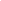 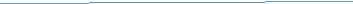 Signature	DateFull Name of applicant as it appears on passportField and Degree of StudyUniversity nameUniversity from which you have received an unconditional offer.First NameLast NameGender ☐ Male                         ☐ FemaleDate of Birth (DD/MM/YYYY)City/Country of BirthNationality Other Nationalities City/Country of residence Address Email Phone numberInstitution City/ CountryDegree achieved Graduation dateType of TrainingOrganizationCity/Country Duration Position/ RoleOrganizationCity/ CountryDurationInstitution City/ CountryPosition/Role DurationType of OpportunityCity/CountryFinancing meansDurationScholarship Name City/CountryFinancing meansDurationStatus of Application 